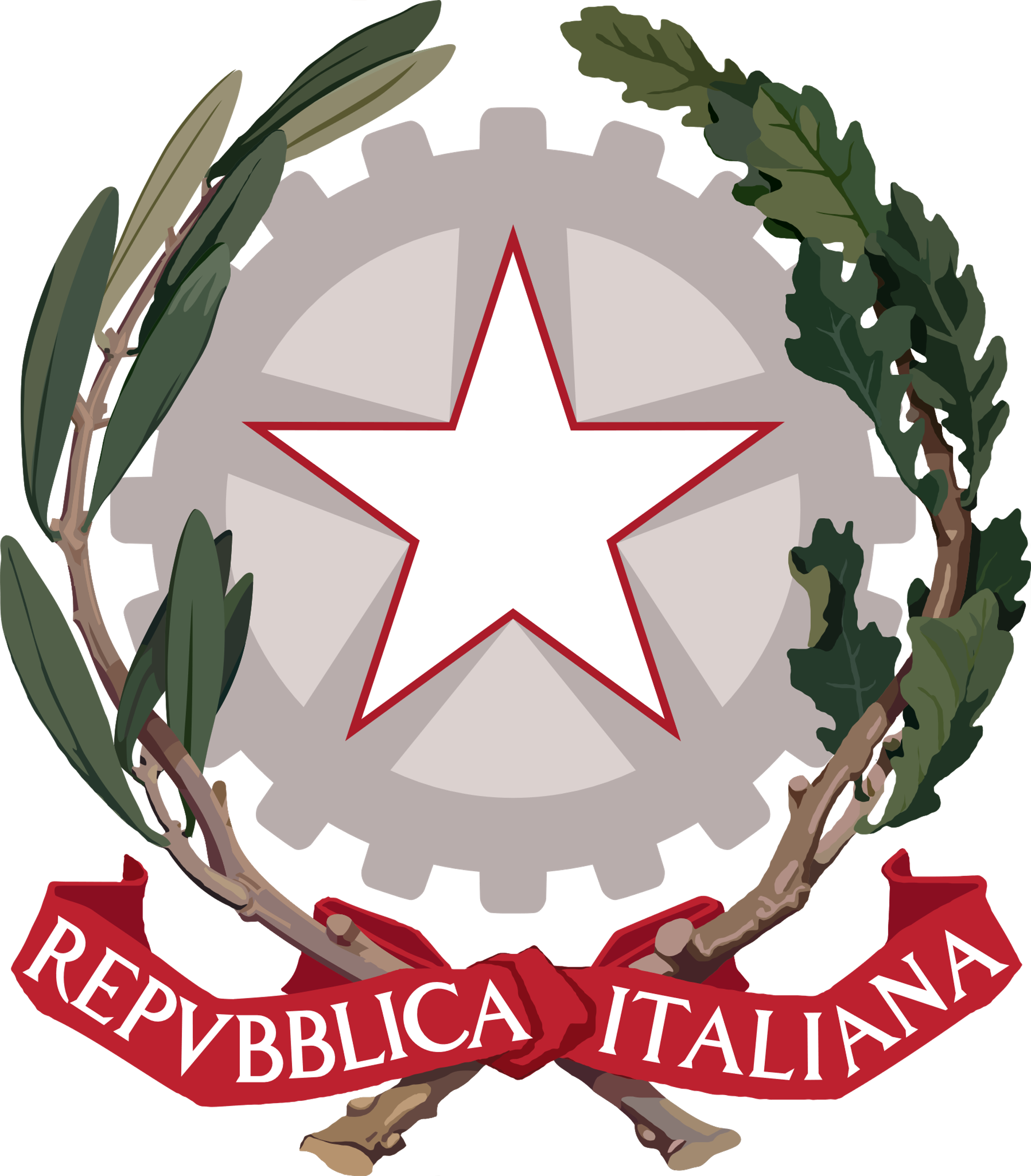 MINISTERO DELL’ISTRUZIONE, DELL’UNIVERSITÀ E DELLA RICERCAUFFICIO SCOLASTICO REGIONALE PER IL LAZIOISTITUTO COMPRENSIVO ARTENA00031 ARTENA - RM - COD. FISC. 95037030582VIA G. DI VITTORIO, 1 (06 95191090/1/3/7/9 fax 06 9514643)Segnalazione caso positivo SARS-CoV-2Inviare il modulo all’indirizzo mail:rmic8db002@istruzione.itCONTATTO TELEFONICO: ____________________________________________________		NOME  COGNOME RUOLODOCENTE    □ALUNNO/A   □   PERSONALE ATA   □ALTRO______________________  □SE ALUNNO, USO DELLO SCUOLABUS? Sì   □        NO   □PLESSO CLASSE ORDINE E GRADOINFANZIAPRIMARIASECONDARIA DI PRIMO GRADO DATA ULTIMO GG DI FREQUENZA A SCUOLA DEL CASO POSITIVOTIPO TAMPONEMOLECOLARE   □ANTIGENICO (RAPIDO) □MOLECOLARE   □ANTIGENICO (RAPIDO) □MOTIVO DEL TAMPONE CONTATTO DI POSITIVOACCERTAMENTO PER SINTOMIGREEN PASS PRESENZA DI SINTOMISI            DATA INIZIO__________NO ALTRI CASI DI POSITIVITÀ FRA CONGIUNTI SINO 